     ΕΛΛΗΝΙΚΗ ΔΗΜΟΚΡΑΤΙΑ 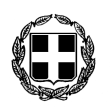       ΝΟΜΟΣ ΔΩΔΕΚΑΝΗΣΟΥ                 ΔΗΜΟΣ ΚΩΑπόσπασμα από το 2ο πρακτικό της από 11-02-2014   συνεδρίασηςτης Οικονομικής Επιτροπής του Δήμου Κω.ΠΕΡΙΛΗΨΗ«Κατακύρωση  διαγωνισμού για ανάθεση υπηρεσίας κατασκευής και λειτουργίας κινητής μονάδας διαλογής ανακυκλώσιμων υλικών (Κ.Δ.Α.Υ.)»              Σήμερα στις  11 Φεβρουαρίου 2014, ημέρα Τρίτη & ώρα 13:00, η Οικονομική Επιτροπή του Δήμου Κω, συνήλθε σε δημόσια συνεδρίαση στο Δημοτικό Κατάστημα, ύστερα από την υπ’ αριθμ. πρωτ. 4265/07-02-2014 πρόσκληση, που εκδόθηκε από τον Πρόεδρο, και γνωστοποιήθηκε  στα μέλη της αυθημερόν  σύμφωνα με τις διατάξεις των άρθρων 72, 74 και 75 του Ν. 3852/2010 (ΦΕΚ 87 / Α΄ /07-06-2010) – «Νέα Αρχιτεκτονική της  Αυτοδιοίκησης και της Αποκεντρωμένης Διοίκησης – Πρόγραμμα Καλλικράτης» .   	Πριν από την έναρξη της συνεδρίασης αυτής, ο Πρόεδρος διαπίστωσε ότι στο σύνολο των   μελών ήσαν :     Στην συνεδρίαση παρευρέθηκε  υπάλληλος του Δήμου Κω, για την ορθή τήρηση των πρακτικών, όπως προβλέπεται από τις διατάξεις του άρθρου 75 του Ν.3852/2010.        Ο Πρόεδρος, ύστερα από την διαπίστωση απαρτίας, κήρυξε την έναρξη της  συνεδρίασης και εισηγήθηκε  ως κατωτέρω τα θέματα της ημερήσιας διάταξης. ΘΕΜΑ 12οΑΡ. ΑΠΟΦ. : 30      Ο  Πρόεδρος  εισηγούμενος το 12ο  θέμα  της ημερήσιας διάταξη εξέθεσε ότι: με την αριθμ. 262/2013 απόφ. Δ.Σ. εγκρίθηκε η έκδοση πρόσκλησης εκδήλωσης ενδιαφέροντος για την κατασκευή και λειτουργία Κέντρου Διαλογής Ανακυκλώσιμων Υλικών (Κ.Δ.Α.Υ.).Με την αριθμ. 331/2013 απόφαση της Οικονομικής Επιτροπής εγκρίθηκαν οι όροι διακήρυξης-εκδήλωσης ενδιαφέροντος, για ανάθεση της υπηρεσίας, σύμφωνα με το άρθρο 72 του Ν. 3852/2010.Την 17-12-2013 εκδόθηκε η σχετική διακήρυξη εκδήλωσης ενδιαφέροντος, περίληψη της οποίας εστάλη σε εφημερίδες για δημοσίευση. Μέχρι την 10/01/2014 (λήξη προθεσμίας κατάθεσης προσφορών) κατατέθηκαν στο Δήμο δύο (2) προσφορές ενδιαφερόμενων εταιρειών, ήτοι της εταιρείας POLIS DEVELOPMENT και της εταιρείας WATT. Με το Α.Π. 2901/28-01-2014 πρακτικό αξιολόγησης, η αρμόδια επιτροπή, τα μέλη της οποίας ορίστηκαν με την αριθμ. 331/2013 απόφαση Ο.Ε., προέβη στην βαθμολόγηση των τεχνικών στοιχείων των δύο προσφορών, σύμφωνα με τα κριτήρια και τους όρους της εγκεκριμένης εκδήλωσης ενδιαφέροντος,  βάσει την οποίας έλαβαν: η εταιρεία POLIS DEVELOPMENT συνολικό βαθμό  46,70 και η εταιρεία WATT συνολικό βαθμό 38,30 και κρίνεται συμφέρουσα για το Δήμο η προσφορά της εταιρείας POLIS DEVELOPMENT, αφού σύμφωνα με την εκδήλωση ενδιαφέροντος, καλύτερη προσφορά είναι αυτή που συγκεντρώνει την υψηλότερη βαθμολογία.        Κατόπιν των ανωτέρω ο Πρόεδρος πρότεινε την ανάθεση της υπηρεσίας στην εταιρεία POLIS DEVELOPMENT, σύμφωνα με την πρόταση της επιτροπής.        Στη συνέχεια ζήτησε από τα μέλη να αποφασίσουν σχετικά.       Ακολούθησε διαλογική συζήτηση κατά της διάρκεια της οποίας διατυπώθηκαν διάφορες απόψεις επί του θέματος, μεταξύ αυτών και του μέλους Παπαχρήστου-Ψύρη Ευτέρπης η οποία ανέφερε ότι δεν εγκρίνει το θέμα αφού εξ αρχής δεν συμφωνούσε με την συγκεκριμένη διαδικασία.  Με την άποψή της συμφωνεί και το μέλος Μουζουράκης Θεόφιλος.        Στη συνέχεια ο Πρόεδρος κάλεσε τα μέλη να ψηφίσουν. Υπέρ της πρότασης ψήφισαν ο Πρόεδρος κ. Γιωργαράς Αντώνιος και τέσσερα (4) μέλη: 1) Ρούφα Ιωάννα, 2) Μαρκόγλου Σταμάτιος, 3) Μήτρου Εμμανουήλ, 4) Σταμάτης Πής.Κατά της πρότασης ψήφισαν δύο (2) μέλη: 1) Μουζουράκης Θεόφιλος, 2) Παπαχρήστου-Ψύρη Ευτέρπη.       Η Οικονομική  Επιτροπή μετά από διαλογική συζήτηση, ανταλλαγή θέσεων και απόψεων, αφού έλαβε υπόψη της :         Την εισήγηση του Προέδρου Τις διατάξεις των άρθρων 72, 75 και 209 του Ν. 3852/2010  Την αριθ. 262/2013 απόφαση Δ.Σ. με την οποία η έκδοση πρόσκλησης εκδήλωσης ενδιαφέροντος  Την αριθ. 331/2013 απόφαση της Οικονομικής Επιτροπής      Την εκδοθείσα πρόσκληση εκδήλωσης ενδιαφέροντοςTo A.Π.  2901/28-01-2014 πρακτικό αξιολόγησης τεχνικών προσφορώνΤην συζήτηση που προηγήθηκε και τις απόψεις που διατυπώθηκαν  ΑΠΟΦΑΣΙΖΕΙ   κατά ΠΛΕΙΟΨΗΦΙΑμε πέντε (5) ΝΑΙ και δύο (2) ΟΧΙ Κατακυρώνει τον διενεργηθέντα  διαγωνισμό και αναθέτει την υπηρεσία «κατασκευής και λειτουργίας κινητής μονάδας διαλογής ανακυκλώσιμων υλικών (Κ.Δ.Α.Υ.)» στην εταιρεία «POLIS DEVELOPMENT», σύμφωνα με το Α.Π. 2901/28-01-2014 πρακτικό αξιολόγησης, χωρίς καμία οικονομική επιβάρυνση για το Δήμο.Αναλυτικά οι όροι λειτουργίας της μονάδας αναφέρονται στην μελέτη που έχει συνταχθεί από την αρμόδια υπηρεσία του Δήμου.………….……………………………………………………………………………………………Αφού συντάχθηκε και αναγνώσθηκε το πρακτικό αυτό, υπογράφεται ως κατωτέρω.ΠΑΡΟΝΤΕΣΓιωργαράς ΑντώνιοςΡούφα Ιωάννα	   Μαρκόγλου Σταμάτιος Μήτρου ΕμμανουήλΠης ΣταμάτιοςΜουζουράκης Θεόφιλος  Παπαχρήστου –Ψύρη Ευτέρπη     ΑΠΟΝΤΕΣ Κιλιμάτος ΝικόλαοςΖερβός Νικόλαος Μπαραχάνος Αθανάσιος Σιφάκης Ηλίας            οι οποίοι  κλήθηκαν   και  αιτιολογημένα δεν προσήλθανΟ ΠΡΟΕΔΡΟΣΓιωργαράς Αντώνιος ΤΑ ΜΕΛΗ: Ρούφα ΙωάνναΜαρκόγλου ΣταμάτιοςΜήτρου ΕμμανουήλΠης ΣταμάτιοςΜουζουράκης ΘεόφιλοςΠαπαχρήστου-Ψύρη Ευτέρπη